Pine View Middle School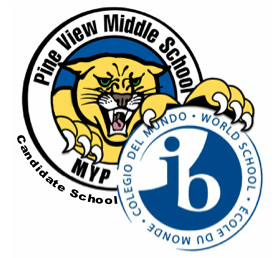 5334 Parkway Boulevard, Land O’ Lakes, Florida 34639http://pvms.pasco.k12.fl.us/ T: 813-794-4800Learner Profile of the Month:  Thinkers
As a PVMS Family, we will focus on a different Learner Profile (a trait that we strive to display to become the best people possible) every month.  For September, we are focusing on being Thinkers.  We are Thinkers when we use both critical and creative thinking to approach complex problems.  We understand that sometimes there are no simple answers.  PVMS staff members have orange #IBSTRONG tickets that they are giving out throughout the month to students who are displaying that they are Thinkers.   Teachers will also be choosing students for “Student of the Month” who are an example to others in exemplifying that they are Thinkers.  We encourage students to wear orange on Fridays during the September to represent our Learner Profile of the month.  You will see signs displaying the Learner Profiles throughout the school.  The profiles are also posted above the white board in each classroom.  Teachers have a second set of magnetic Learner Profiles that will make it easier to highlight which Profiles are relevant to the current classroom activity.What is the Middle Years Programme (MYP)?
The MYP is a student centered, inquiry based, globally focused framework of teaching and learning.  Students reflect on their learning in their classes and apply it to what real world situations in their neighborhood, state, country and world.  Students in MYP schools are enrolled in eight subjects throughout the school year:  Arts (performing or visual), Design (Graphic Arts, Cooking. Technology and/or Agriculture), Individuals and Societies (Social Studies), Language Acquisition (Foreign Language), Language and Literature (English/Language Arts), Math, Physical and Health Education and Science.What is the current state of the MYP?  What will happen in the future?PVMS applied to be a Candidate School in April of 2015 and was approved the following month.  Because we are a Candidate School, we are authorized to implement the Middle Years Programme until we apply to become an authorized World School.  Candidate schools make consistent steps over time toward the ultimate goal of becoming an IB World School.  Our plan is to apply to the International Baccalaureate to become a World School during the 2017-2018 school year.  We should receive an answer shortly thereafter.What’s happening at PVMS?September is Hispanic Heritage Month“In September 1968, Congress authorized President Lyndon B. Johnson to proclaim National Hispanic Heritage Week, which was observed during the week that included Sept. 15 and Sept. 16. The observance was expanded in 1988 by Congress to a month long celebration (Sept. 15 - Oct. 15), effective the following year. America celebrates the culture and traditions of those who trace their roots to Spain, Mexico and the Spanish-speaking nations of Central America, South America and the Caribbean.”“Sept. 15 was chosen as the starting point for the celebration because it is the anniversary of independence of five Latin American countries:Costa Rica, El Salvador, Guatemala, Honduras and Nicaragua. In addition, Mexico and Chile celebrate their independence days on Sept.16 and Sept. 18, respectively.” http://www.census.gov/newsroom/releases/archives/facts_for_features_special_editions/cb11- ff18.html While Hispanic Heritage Month is celebrated school-wide, our Spanish Language Acquisition teachers focus the concepts and global contexts of the teaching and learning in their classrooms on Hispanic culture throughout the year.Special Olympics Bowling Our PVMS Special Olympics Unified Bowling team participated in bowling on September 8th.  Way to go, Panthers!  Our athletes are:Allison			Ameer			Bryce		Courtney
Drew			Jada			Kobe		Kobi
Michael		Midrell			Parker		Paris
SolParent University at PVMS- 10/20/16Please mark your calendars for our IB MYP Parent University taking place on Thursday, October 20, 2016 at 6:30pm at PVMS for Years One, Two and Three parents.  In order for us to plan the most appropriate venue on campus and to ensure that we have sufficient materials for all attendees, please click here (or go to http://pvms.pasco.k12.fl.us/mform/view.php?id=37681) to RSVP for the evening. Please share any questions that you have on the survey to ensure that we address those topics at Parent University.  Topics for Parent University include the MYP Philosophy, the Community Project, our journey to authorization, and answering any questions you have regarding the Middle Years Programme.  We look forward to seeing you there!ExploraVision is coming to PVMS for Year 3 Science StudentsYear 3 Sciences have kicked off the 2016 ExploraVision Competition.  ExploraVision provide students, working in small groups, the opportunity to delve into real world problems, develop critical thinking and communication skills, do meaningful research and consult with scientists and researchers.  Students will expand their imaginations and creativity, while they develop interests in science and technology and have the opportunity to earn national recognition and monetary rewards.  Check out http://www.exploravision.org/ for more information and examples of past winning projects.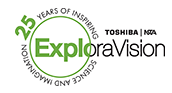 Constitution Day and Freedom WeekFederal legislation (Federal Public L. 108-447) requires educational institutions to recognize Constitution Day in their instructional program on September 17 each year by commemorating the original signing of the U.S. Constitution on September 17, 1787. This year it will be recognized on September 16, when students are in school. As the foundation of our nation, the Constitution provides the framework of government for our country through its seven articles and further outlines citizens’ rights in Amendments I-XXVII. September 26th-30 is Celebrate Freedom Week. Students are encouraged to gain knowledge of the sacrifices made for freedom during the founding of our country and the values on which it was founded. Florida Statute 1003.421 designates the last full week of classes in September as Celebrate Freedom Week. The statute directs schools to educate students about the sacrifices made for freedom in the founding of this country, as well as the values on which this country was founded. Celebrate Freedom Week must include an in-depth study of the intent, meaning, and importance of the Declaration of Independence. In order to focus attention on the importance of this week, school principals and teachers shall conduct a daily oral recitation by students of the following section of the Declaration of Independence:             We hold these truths to be self-evident, that all men are created equal,
that they are endowed by their Creator with certain unalienable rights,
that among these are life, liberty and the pursuit of happiness. That to
secure these rights, governments are instituted among men, deriving
their just powers from the consent of the governed.Adventure Society is traveling to COSTA RICA!Join us in June 2017 for an exciting group trip to Costa Rica! We will be zip lining, white water rafting, kayaking, horseback riding, visiting waterfalls, volcanoes, hot springs, and even a local school.  This adventure is an all- inclusive trip with EF Tours for both students and adults.For more information and pricing, see Ms. Arrington in room 710, check out our tour website or join us on October 26th at 5:00pm in the PVMS media center for an informational meeting!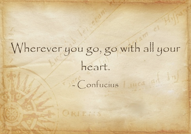 http://www.eftours.com/tour-website/1820347VJ 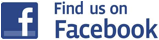 Adventure Society is NOT a school or district affiliated group. Support our supporters!A HUGE thank you to our local businesses who support us.  If you own a business or know of one who would like to support our school, please contact Becky Cardinale.Thank you to our supporters:The Law Offices of Lucas/Magazine-  Thank you for providing gift cards for our students of the month!Florida Hospital Wesley Chapel- Thank you for providing wrist bands for our students of the month!JB’s Sweet Addictions- Thank you for providing us with a generous donation toward our service t-shirts!McDonald’s- Land O’Lakes (and partner restaurants)- Thank you for providing certificates for our students of the month!  PVMS Social Media and Helpful LinksInstagram:  pvmsmypTwitter:  @pineviewmiddleFacebook:  Pine View Middle SchoolSchool Website:  http://pvms.pasco.k12.fl.us/
	*Be sure to check out the IB MYP tab for everything IB!International BaccalaureateLearner Profile InformationThe Panther PressSeptember 2016 Dear Panther Staff and Families,We are excited to begin our second year as an International Baccalaureate Middle Years Programme Candidate School.  The questions and answers below will assist you in getting to know a little about PVMS and the Middle Years Programme (MYP).